n               Základní škola a Mateřská škola Sudkov, příspěvková organizace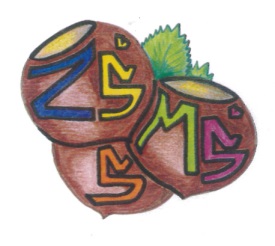 Sudkov 176, 788 21   IČ 709 90 930Telefon 583550116   e – mail : zssudkov@zssudkov.czwww.zssudkov.czVýsledky zápisudo 1. ročníku pro školní rok 2021/2022Vyvěšeno: 19. 4. 2021			Mgr. Eva Kupková							    ředitelka školyRegistrační čísloRozhodnutí001/2021přijat(a) – bude žádat odklad002/2021přijat(a)003/2021přijat(a)004/2021přijat(a)005/2021přijat(a) – bude žádat odklad006/2021přijat(a)007/2021přijat(a)008/2021přijat(a)009/2021přijat(a)010/2021přijat(a)011/2021přijat(a)012/2021přijat(a)